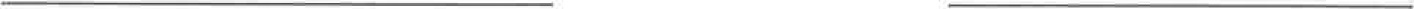 Nombre Oferente							Firma                      Y Representante Legal						    del Representante LegalFecha:Nota: Además de este Anexo se debe adjuntar el currículum vitae del Jefe de Proyecto.ANEXO N° 17DATOS DEL JEFE DE PROYECTO - CONTRAPARTE TÉCNICAANEXO N° 17DATOS DEL JEFE DE PROYECTO - CONTRAPARTE TÉCNICAANEXO N° 17DATOS DEL JEFE DE PROYECTO - CONTRAPARTE TÉCNICAANEXO N° 17DATOS DEL JEFE DE PROYECTO - CONTRAPARTE TÉCNICADATOS DEL JEFE DE PROYECTODATOS DEL JEFE DE PROYECTODATOS DEL JEFE DE PROYECTODATOS DEL JEFE DE PROYECTONombre completoDomicilioComuna Cédula de identidadFono oficinaFono móvilCorreo electrónico